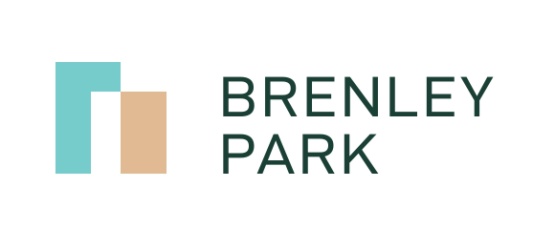 23rd April 2020Dear Resident, Firstly we hope you are all staying safe and well and if you need any help or assistance during this unprecedented time then please contact treehouse@brenleypark.co.uk INFORMATIONOur COVID – 19 portal page continues to be updated with relevant information.The Safer Neighbourhood Team, have requested the attached information is shared with all.THANK YOUOnce again, we would like to pass on our thanks to you all for helping to keep Brenley Park safe and clean during the past year, especially during the past few weeks, which we understand may have been difficult for many reasons. Your diligence in helping with everyday matters such as being considerate to your neighbours and taking care of where and how you dispose of your waste makes a significant difference to us all.Many ThanksManagement Team, Brenley Park Management LimitedOn behalf of Directors, Brenley Park Management LimitedINFORMATON FROM YOUR SAFER NEIGHBOURHOOD TEAM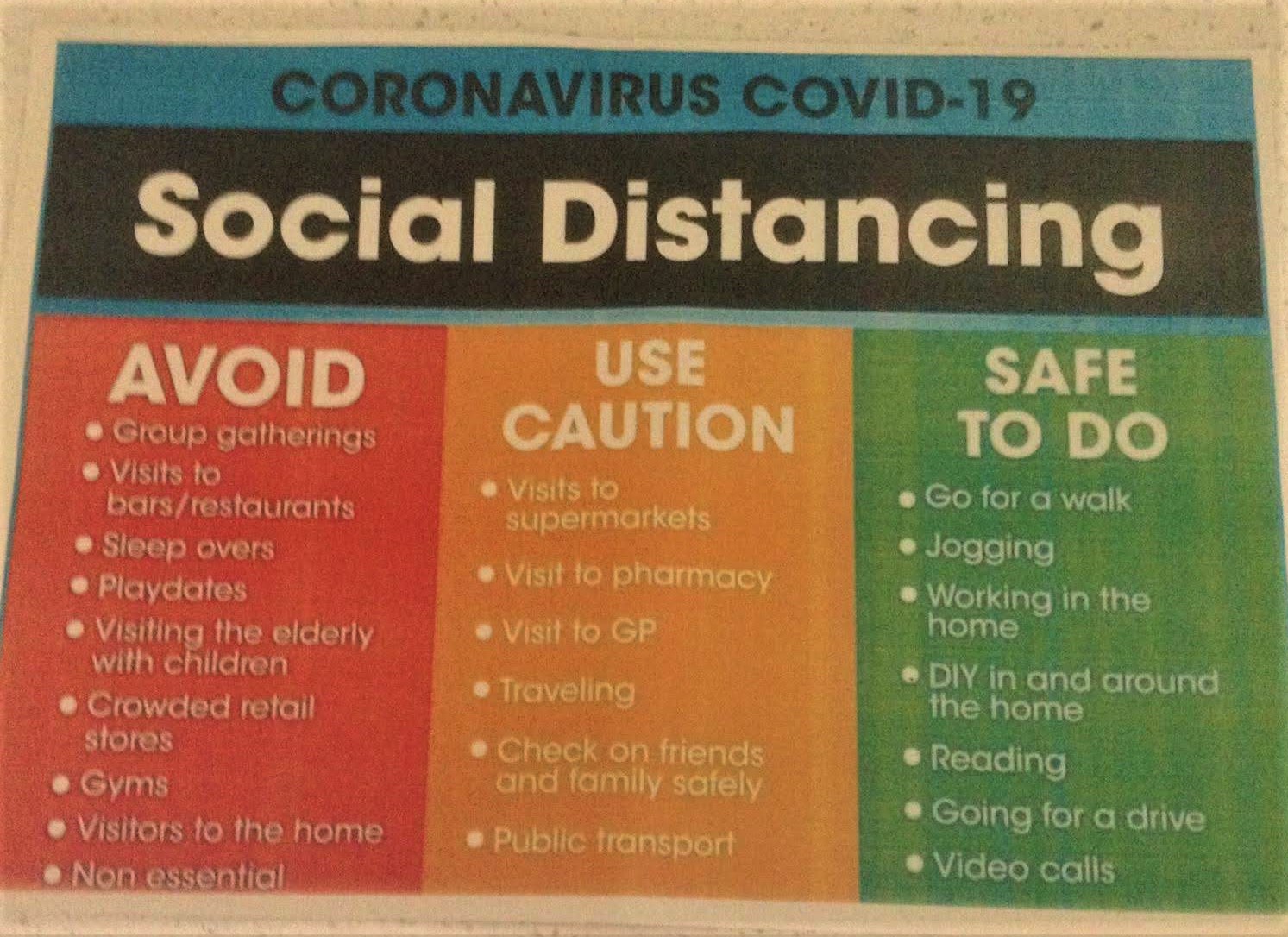 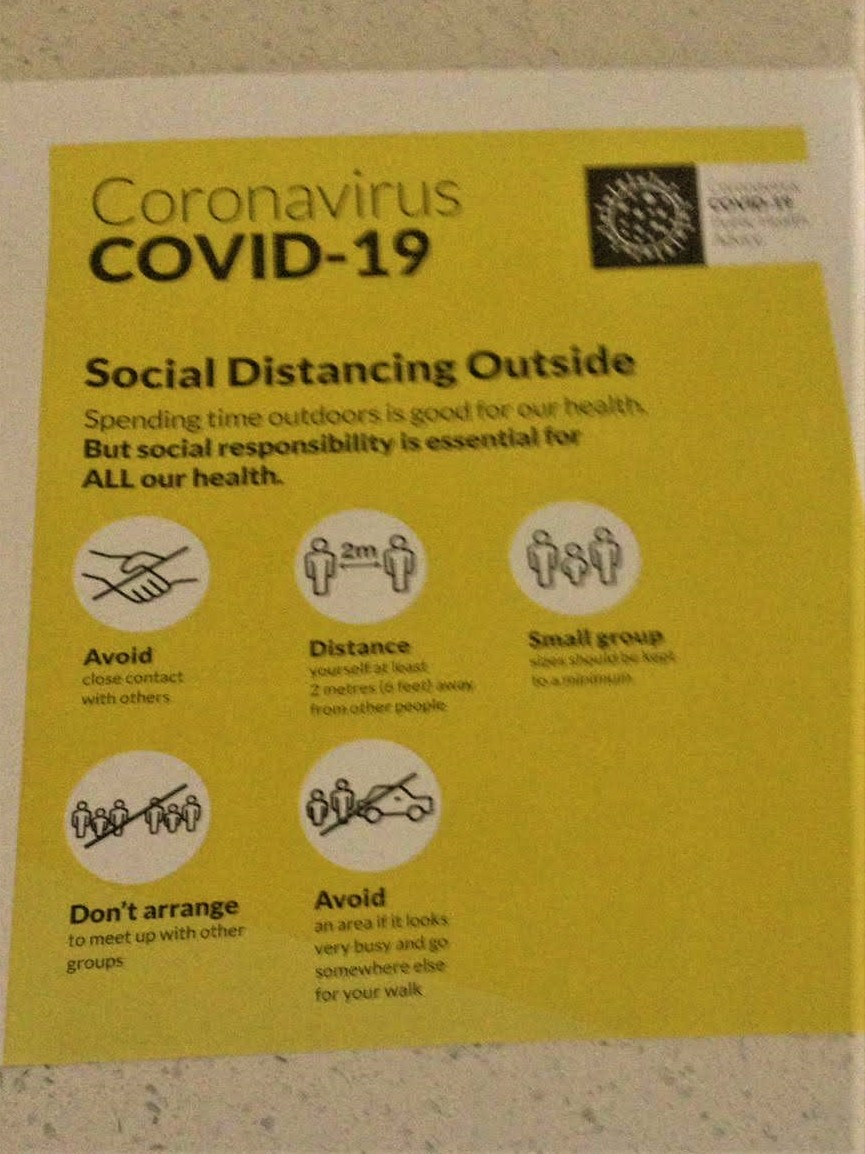 